Publicado en Pamplona el 21/08/2015 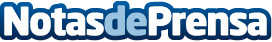 On Fitness renueva su sala de ciclo indoor con las nuevas bicis LeMondEl gimnasio y spa On Fitness Center en Pamplona renueva su sala de ciclo indoor con las bicicletas LeMond RevMaster Pro de la marca Hoist Fitness (distribuida exclusivamente en España por Rocfit) para seguir ofreciendo a sus clientes las mejores máquinas del sector del fitness.Datos de contacto:On Fitness Center948291590Nota de prensa publicada en: https://www.notasdeprensa.es/on-fitness-renueva-su-sala-de-ciclo-indoor-con-las-nuevas-bicis-lemond-0 Categorias: Navarra Entretenimiento Ciclismo Otros deportes Fitness Universidades http://www.notasdeprensa.es